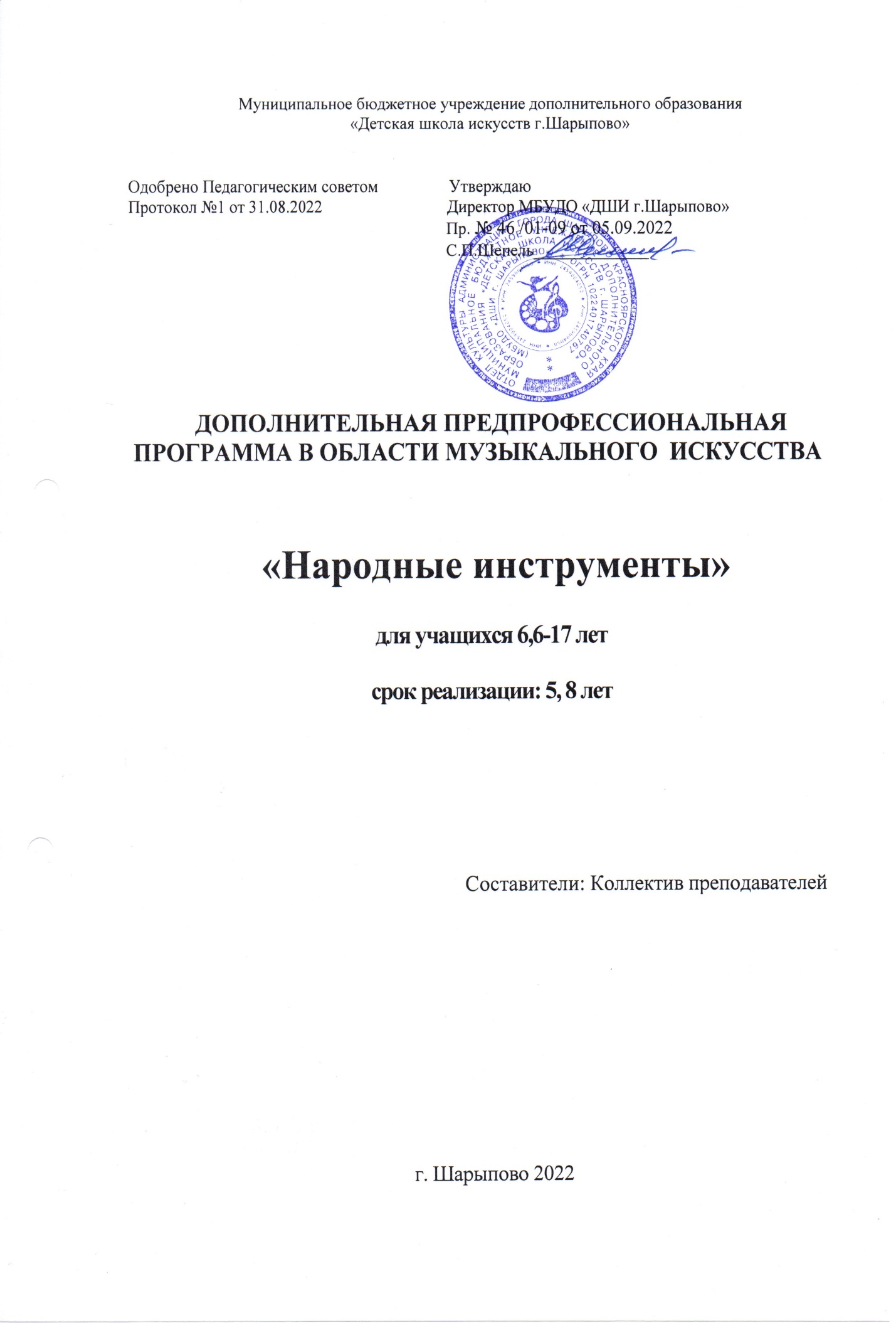 СОДЕРЖАНИЕ 1.  Пояснительная записка. 2.  Планируемые  результаты  освоения  обучающимися образовательной программы «Народные инструменты». 3.  Учебный план. 4.  График образовательного процесса. 5. Программа учебных предметов.6.  Система  и  критерии  оценок  промежуточной  и  итоговой  аттестации, результатов освоения образовательной программы обучающимися. 7.  Программа  творческой,  методической  и  культурно-просветительской  деятельности.1. Пояснительная запискаПредпрофессиональная общеобразовательная программа в области музыкального искусства «Народные инструменты» (далее - образовательная программа) разработана в соответствии Федеральными государственными требованиями к минимуму содержания, структуре и условиям реализации дополнительной предпрофессиональной общеобразовательной программы в области музыкального искусства «Народные инструменты» (утверждены приказом Министерства культуры Российской Федерации от 12 марта 2012 г. № 162).  Данный вариант программы  одобрен и рекомендован к реализации Педагогическим советом школы, утвержден приказом директора школы.Образовательная программа создана для обеспечения преемственности программы с основными профессиональными образовательными программами среднего профессионального и высшего профессионального образования в области музыкального искусства, а также сохранения единства образовательного пространства Российской Федерации в сфере культуры и искусства. С целью обеспечения преемственности образовательной программы «Народные инструменты» с программами среднего профессионального и высшего профессионального образования, обучение учебным предметам обязательной и вариативной части осуществляется на русском языке.Основными целями образовательной программы «Народные инструменты» являются:выявление одаренных детей в области музыкального искусства в раннем детском возрасте;создание условий для художественного образования, эстетического воспитания, духовно-нравственного развития детей;подготовка одаренных детей к поступлению в образовательные учреждения, реализующие основные профессиональные образовательные программы в области музыкального искусства.Задачи образовательной программы «Народные инструменты»:приобретение детьми знаний, умений и навыков игры на одном из народных инструментах (баяне, аккордеоне, балалайке, домре, гитаре), позволяющих творчески исполнять музыкальные произведения в соответствии с необходимым уровнем музыкальной грамотности и стилевыми традициями;приобретение детьми умений и навыков сольного, ансамблевого музицирования;приобщение детей к исполнительским традициям оркестра народных инструментов;приобретение детьми опыта творческой деятельности;овладение детьми духовными и культурными ценностями народов мира;воспитание и развитие у учащихся личностных качеств, позволяющих уважать и принимать духовные и культурные ценности разных народов;формирование у учащихся эстетических взглядов, нравственных установок и потребности общения с духовными ценностями;формирование у учащихся умения самостоятельно воспринимать и оценивать культурные ценности;воспитание детей в творческой атмосфере, обстановке доброжелательности, эмоционально-нравственной отзывчивости, а также профессиональной требовательности;формирование у одаренных детей комплекса знаний, умений и навыков, позволяющих в дальнейшем осваивать основные профессиональные образовательные программы в области музыкального искусства;выработка у учащихся личностных качеств, способствующих освоению учебной информации в соответствии с программными требованиями, умению планировать свою домашнюю работу, приобретению навыков творческой деятельности, коллективного музицирования, осуществлению самостоятельного контроля над своей учебной деятельностью, умению давать объективную оценку своему труду, формированию навыков взаимодействия с преподавателями, концертмейстерами и учащимися в образовательном процессе.выработка у учащихся уважительного отношения к иному мнению и художественно-эстетическим взглядам, понимания причин успеха/неуспеха собственной учебной деятельности, определения наиболее эффективных способов достижения результата.Срок освоения образовательной программы «Народные инструменты» для детей, поступивших в первый класс в возрасте с 6 лет шести месяцев до 9 лет, составляет 8 лет. Срок освоения программы «Народные инструменты» для детей, поступивших в школу в первый класс в возрасте с 10 до 12 лет, составляет 5 лет. Срок освоения программы для детей, не закончивших освоение образовательной программы основного общего образования или среднего (полного) общего образования и планирующих поступление в образовательные учреждения, реализующие основные профессиональные образовательные программы в области музыкального искусства, составляет 9 лет (для детей поступивших в школу в возрасте 6,6-9 лет) или 6 лет (для детей, поступивших в школу в возрасте 10-12 лет) Образовательное учреждение имеет право реализовывать образовательную программу «Народные инструменты» в сокращенные сроки, а также по индивидуальным учебным планам с учетом образовательной программы.  При приеме на обучение по образовательной программе «Народные инструменты» образовательное учреждение проводит отбор детей с целью выявления их творческих способностей. Отбор детей проводится в форме творческих заданий, позволяющих определить наличие музыкальных способностей - слуха, ритма, памяти. Дополнительно поступающий может исполнить самостоятельно подготовленные музыкальные произведения на музыкальном инструменте.Учащиеся, имеющие достаточный уровень знаний, умений и навыков, могут приступить к освоению образовательной программы  «Народные инструменты» со II по VII классы включительно (со сроком обучения 8 лет) и имеют право  осваивать данную образовательную программу по индивидуальному учебному плану. В выпускные классы (VIII и IX) поступление учащихся не предусмотреноУчащиеся, имеющие достаточный уровень знаний, умений и навыков, могут приступить к освоению образовательной программы  «Народные инструменты» со II по IV классы включительно (со сроком обучения 5 лет) и имеют право  осваивать данную образовательную программу по индивидуальному учебному плану. В выпускные классы (V и VI) поступление учащихся не предусмотрено.Освоение обучающимися образовательной программы «Народные инструменты», разработанной образовательным учреждением на основании настоящих федеральных государственных требований, завершается итоговой аттестацией обучающихся, проводимой школой.2.Планируемые результаты освоения обучающимидополнительной предпрофессиональной общеобразовательной программы в области музыкального искусства «Народные инструменты». Результатом освоения образовательной программы «Народные инструменты» является приобретение обучающимися следующих знаний, умений и навыков в предметных областях:в области музыкального исполнительства:- знания художественно-эстетических и технических особенностей, характерных для сольного, ансамблевого и оркестрового исполнительства;- знания музыкальной терминологии;- умения грамотно исполнять музыкальные произведения как сольно, так и при игре в ансамбле и оркестре на народном инструменте;- умения самостоятельно разучивать музыкальные произведения  различных жанров и стилей на народном инструменте;- умения самостоятельно преодолевать технические трудности при разучивании несложного музыкального произведения на народном инструменте;- умения создавать  художественный образ при исполнении музыкального произведения на духовом или ударном инструменте;- навыков игры на фортепиано несложных музыкальных произведений различных стилей и жанров;- навыков импровизации на народном инструменте, чтения с листа несложных музыкальных произведений на народном инструменте и на фортепиано;– навыков подбора по слуху;– первичных навыков в области теоретического анализа исполняемых произведений;– навыков публичных выступлений сольных, ансамблевых, оркестровых (в составе оркестра народных инструментов);в области теории и истории музыки:  - знания музыкальной грамоты;– знания основных этапов жизненного и творческого пути отечественных и зарубежных композиторов, а также созданных ими музыкальных произведений;– первичные знания в области строения классических  музыкальных форм; – умения использовать полученные теоретические знания при исполнительстве музыкальных произведений на народном инструменте и фортепиано; – умения осмысливать музыкальные произведения и события путем изложения в письменной форме, в форме ведения бесед, дискуссий; – навыков восприятия музыкальных произведений различных стилей и жанров, созданных в разные исторические периоды;– навыков восприятия элементов музыкального языка;– навыков анализа музыкального произведения;– навыков записи музыкального текста по слуху;– навыков вокального исполнения музыкального текста;– первичных навыков и умений по сочинению музыкального текста.Результатом освоения образовательной программы «Народные инструменты» с дополнительным годом обучения является приобретение обучающимися следующих знаний, умений и навыков в предметных областях:в области музыкального исполнительства:- знания основного сольного репертуара для народного инструмента;– знания ансамблевого и оркестрового репертуара для народных инструментов;– знания различных исполнительских интерпретаций музыкальных произведений;– умения исполнять музыкальные произведения соло, в ансамбле и оркестре на достаточном художественном уровне в соответствии со стилевыми особенностями;в области теории и истории музыки:– первичные знания основных эстетических и стилевых направлений в области музыкального, изобразительного, театрального и киноискусства;– первичные знания и умения в области элементарной теории музыки (знания основных элементов музыкального языка, принципов строения музыкальной ткани, типов изложения музыкального материала, умения осуществлять построение интервалов и аккордов, группировку длительностей, транспозицию заданного музыкального материала);– умения осуществлять элементарный анализ нотного текста с  объяснением роли выразительных средств в контексте музыкального произведения;– наличие первичных навыков по анализу музыкальной ткани с точки зрения ладовой системы, особенностей звукоряда (использования диатонических или хроматических ладов, отклонений и др.), фактурного изложения материала (типов фактур);– навыков сочинения и импровизации музыкального текста;– навыков восприятия современной музыки.3.Учебный план         Учебный план образовательной программы «Народные инструменты» разработан на основе примерных учебных планов Министерства культуры РФ, принят решением педагогического Совета, утвержден директором учреждения. В учебном плане образовательной программы  по всем дисциплинам определены количество часов в неделю на каждый год обучения, обязательная и вариативная части программы. Учебный план образовательной программы «Народные инструменты» должен предусматривать следующие предметные области: музыкальное исполнительство; теория и история музыки и разделы: консультации; промежуточная аттестация; итоговая аттестация.Предметные области имеют обязательную и вариативную части, которые состоят из учебных предметов. При реализации программы «Народные инструменты» со сроком обучения 8 лет общий объем аудиторной учебной нагрузки обязательной части составляет 1579 часов, в том числе по предметным областям (ПО) и учебным предметам (УП):ПО.01.Музыкальное исполнительство: УП.01.Специальность - 559 часов, УП.02.Ансамбль - 165 часов, УП.03.Фортепиано - 99 часов, УП.04.Хоровой класс – 98 часов;ПО.02.Теория и история музыки: УП.01.Сольфеджио - 378,5 часа, УП.02.Слушание музыки - 98 часов, УП.03.Музыкальная литература (зарубежная, отечественная) - 181,5 часа.При реализации образовательной программы «Народные инструменты» с дополнительным годом обучения со сроком обучения 8 лет общий объем аудиторной учебной нагрузки обязательной части составляет 1859,5 часа, в том числе по предметным областям (ПО) и учебным предметам (УП):ПО.01.Музыкальное исполнительство: УП.01.Специальность – 641,5 часа, УП.02.Ансамбль – 231 час, УП.03.Фортепиано - 99 часов, УП.04.Хоровой класс – 98 часов;ОП.02.Теория и история музыки: УП.01.Сольфеджио - 428 часов, УП.02.Слушание музыки - 98 часов, УП.03.Музыкальная литература (зарубежная, отечественная) - 231 час, УП.04.Элементарная теория музыки – 33 часа.При реализации образовательной программы «Народные инструменты» со сроком обучения 5 лет общий объем аудиторной учебной нагрузки обязательной части составляет 1039,5 часа, в том числе по предметным областям (ПО) и учебным предметам (УП):ПО.01.Музыкальное исполнительство: УП.01.Специальность – 363 часа, УП.02.Ансамбль - 132 часа, УП.03.Фортепиано – 82,5 часа, УП.04.Хоровой класс – 33 часа;ПО.02.Теория и история музыки: УП.01.Сольфеджио - 247,5 часа, УП.02.Музыкальная литература (зарубежная, отечественная) - 181,5 часа.При реализации программы «Народные инструменты» с дополнительным годом обучения со сроком обучения 5 лет общий объем аудиторной учебной нагрузки обязательной части составляет 1320 часов, в том числе по предметным областям (ПО) и учебным предметам (УП):ПО.01.Музыкальное исполнительство: УП.01.Специальность – 445,5 часа, УП.02.Ансамбль – 198 часов, УП.03.Фортепиано – 82,5 часа, УП.04.Хоровой класс – 33 часа;ОП.02.Теория и история музыки: УП.01.Сольфеджио - 297 часов, УП.02.Музыкальная литература (зарубежная, отечественная) - 231 час, УП.03.Элементарная теория музыки – 33 часа.       Вариативная часть дает возможность расширения и (или) углубления подготовки обучающихся, определяемой содержанием обязательной части образовательной программы, получения обучающимися дополнительных знаний, умений и навыков. Учебные предметы вариативной части определяются школой самостоятельно. Объем времени вариативной части, предусматриваемый школой на занятия обучающихся с присутствием преподавателя, может составлять до 40 процентов от объема времени предметных областей обязательной части, предусмотренного на аудиторные занятия. При формировании вариативной части, а также введении в данный раздел индивидуальных занятий необходимо учитывать исторические, национальные и региональные традиции подготовки кадров в области музыкального искусства, а также имеющиеся финансовые ресурсы, предусмотренные на оплату труда педагогических работников.При реализации учебных предметов обязательной и вариативной частей предусматривается объем времени на самостоятельную работу обучающихся. Объем времени на самостоятельную работу обучающихся по каждому учебному предмету определяется с учетом сложившихся педагогических традиций и методической целесообразности. Внеаудиторная работа (самостоятельная) работа может быть использована на выполнение домашнего задания обучающимися, посещение ими учреждений культуры (филармоний, театров, концертных залов, музеев), участие обучающихся в творческих мероприятиях и просветительской деятельности школы.Объем максимальной учебной нагрузки обучающихся не должен превышать 26 часов в неделю. Аудиторная учебная нагрузка по всем учебным предметам учебного плана не должна превышать 14 часов в неделю (без учета времени, предусмотренного учебным планом на консультации, затрат времени на контрольные уроки, зачеты и экзамены, а также участия обучающихся в творческих и культурно-просветительских мероприятиях школы).Также учебный план образовательной программы «Народные инструменты» содержит разделы: консультации; промежуточная аттестация; итоговая аттестация.Консультации проводятся с целью подготовки обучающихся к контрольным урокам, зачетам, экзаменам, творческим конкурсам и другим мероприятиям по усмотрению школы. Консультации могут проводиться рассредоточено или в счет резерва учебного времени в объеме 196 часов при реализации образовательной программы со сроком обучения 8 лет и 234 часов при реализации образовательной программы с дополнительным годом обучения; 148 часов при реализации образовательной программы со сроком обучения 5 лет и 186 часов с дополнительным годом обучения. Резерв учебного времени устанавливается Школой из расчета одной недели в учебном году. В случае, если консультации проводятся рассредоточено, резерв учебного времени используется на самостоятельную работу обучающихся и методическую работу преподавателей. Резерв учебного времени можно использовать и после окончания промежуточной аттестации (экзаменационной) с целью обеспечения самостоятельной работой обучающихся на период летних каникул.Изучение учебных  предметов учебного плана и проведение консультаций осуществляется в форме индивидуальных занятий, мелкогрупповых занятий (численностью от 4 до 10 человек, по ансамблевым учебным предметам — от 2-х человек), групповых занятий (численностью от 11 человек). 4.График образовательного процессаПри реализации образовательной программы «Народные инструменты» со сроком обучения 8 лет продолжительность учебного года с 1 по 7 классы составляет 39 недель, в 8 классе – 40 недель. Продолжительность учебных занятий в 1 классе составляет 32 недели, со 2 по 8 классы – 33 недели. При реализации образовательной программы «Народные инструменты» с дополнительным годом обучения продолжительность учебного года в 8 классе составляет 39 недель, в 9 классе – 40 недель, продолжительность учебных занятий в 9 классе составляет 33 недели. При реализации программы «Народные инструменты» со сроком обучения 5 лет продолжительность учебного года с 1 по 4 классы составляет 39 недель, в 5 классе – 40 недель. Продолжительность учебных занятий с 1 по 5 классы составляет 33 недели. При реализации программы «Народные инструменты» с дополнительным годом обучения продолжительность учебного года в 5 классе составляет 39 недель, в 6 классе - 40 недель, продолжительность учебных занятий в 6 классе составляет 33 недели.В течение учебного года предусмотрены каникулы, в объеме не менее 4 недель. В первом классе для обучающихся по образовательной программе со сроком обучения 8 лет могут устанавливаться дополнительные недельные каникулы. Летние каникулы устанавливаются в объеме 13 недель (за исключением последнего года обучения). Осенние, зимние, весенние каникулы проводятся в сроки, установленные при реализации основных образовательных программ начального общего и основного общего образования и прописаны в годовом календарном учебном графике школы. В основе расчета количества учебных часов в неделю заложена учебная  единица - урок. Продолжительность урока определена Уставом школы и составляет 40 минут. 5.Программа учебных предметовПеречень программ учебных предметов образовательной программы «Народные инструменты»срок обучения 8 летсрок обучения 5 лет1.Специальность (баян, аккордеон, домра, балалайка, гитара) Срок реализации 5, 8 летРабочая программа «Специальность: баян» (составитель Касатонова Н.В.) разработана на основе и с учетом федеральных государственных требований к дополнительной предпрофессиональной общеобразовательной программе в области музыкального искусства «Народные инструменты» а также на основе проекта примерной программы по учебному предмету «Специальность» (Москва, 2013г.).Рабочая программа «Специальность: аккордеон» (составитель Касатонова Н.В.) разработана на основе и с учетом федеральных государственных требований к дополнительной предпрофессиональной общеобразовательной программе в области музыкального искусства «Народные инструменты» а также на основе проекта примерной программы по учебному предмету «Специальность» (Москва, 2013г.).Рабочая программа «Специальность: домра» (составитель Касаткина С.В.) разработана на основе и с учетом федеральных государственных требований к дополнительной предпрофессиональной общеобразовательной программе в области музыкального искусства «Народные инструменты» а также на основе проекта примерной программы по учебному предмету «Специальность» (Москва, 2012г.).Рабочая программа «Специальность: гитара» (составитель Киюта Л.В.) разработана на основе и с учетом федеральных государственных требований к дополнительной предпрофессиональной общеобразовательной программе в области музыкального искусства «Народные инструменты» а также на основе проекта примерной программы по учебному предмету «Специальность» (Москва, 2013г.).Срок освоения программы для детей, поступивших в образовательное учреждение в 1-й класс в возрасте с шести лет шести месяцев до девяти лет, составляет 8 лет; с десяти до двенадцати лет, составляет 5 лет. Для поступающих в образовательное учреждение, реализующее основные профессиональные образовательные программы в области музыкального искусства, срок обучения может быть увеличен на 1 год.Занятия проводятся в объеме: Обязательная часть: 2 часа в неделю в 1 -3 классах (срок обучения 5 лет); 2,5 часа в неделю в 4-5 классах (срок обучения 5 лет);2 часа в неделю в 1-6 классах (срок обучения 8 лет);2,5 часа в неделю в 7-8 классах (срок обучения 8 лет).Цели: развитие музыкально-творческих способностей учащегося на основе приобретенных им знаний, умений и навыков в области исполнительства на одном из народных инструментах (баяне, аккордеоне, домре, балалайке, гитаре);создание условий для развития музыкально-творческих  способностей учащегося с целью дальнейшего продолжения профессионального музыкального образования.Задачи: овладение знаниями, умениями и навыками игры на народном инструменте, позволяющими выпускнику приобретать собственный опыт музицирования;развитие памяти, музыкального слуха, чувства ритма;  овладение знаниями, умениями и навыками игры на народном инструменте;формирование у учащихся комплекса исполнительских навыков, позволяющих воспринимать, осваивать и исполнять на гитаре произведения различных жанров и форм в соответствии с ФГТ; овладение навыками самостоятельной работы с музыкальным материалом и чтения нот с листа; овладение навыками сценического поведения; воспитание чувства ответственности, развитие коммуникативных способностей детей, формирование культуры общения.           Требования к уровню подготовки выпускника:наличие у обучающегося интереса к музыкальному искусству, самостоятельному музыкальному исполнительству;сформированный комплекс исполнительских знаний, умений и навыков, позволяющий  использовать многообразные возможности народного инструмента для достижения наиболее убедительной интерпретации авторского текста, самостоятельно накапливать репертуар из музыкальных произведений различных эпох, стилей, направлений, жанров и форм;знание репертуара для народного инструмента, включающего произведения разных стилей и жанров в соответствии с программными требованиями;знание художественно-исполнительских возможностей народного инструмента;знание профессиональной терминологии;умение читать с листа несложные музыкальные произведения;навыки по воспитанию слухового контроля, умению управлять процессом  исполнения музыкального произведения;навыки по использованию музыкально-исполнительских средств выразительности, выполнению  анализа исполняемых произведений, владению различными видами техники исполнительства, использованию художественно оправданных технических приемов;наличие творческой  инициативы, сформированных представлений  о методике разучивания музыкальных произведений и приемах работы над исполнительскими трудностями;наличие музыкальной памяти, развитого мелодического, ладогармонического, тембрового слуха;наличие навыков репетиционно-концертной работы в качестве солиста.2.Ансамбль (баян, аккордеон, домра, балалайка, гитара)Срок реализации 4 года (4-8 классы со сроком обучения 8 лет), (2-5 классы со сроком обучения 5 лет)Рабочая программа «Ансамбль» (баян) (составитель Касатонова Н.В.) разработана на основе и с учетом федеральных государственных требований к дополнительной предпрофессиональной общеобразовательной программе в области музыкального искусства «Народные инструменты» а также на основе проекта примерной программы по учебному предмету «Ансамбль» (Москва, 2012г.)Рабочая программа «Ансамбль» (аккордеон) (составитель Касатонова Н.В.) разработана на основе и с учетом федеральных государственных требований к дополнительной предпрофессиональной общеобразовательной программе в области музыкального искусства «Народные инструменты» а также на основе проекта примерной программы по учебному предмету «Ансамбль» (Москва, 2012г.)Рабочая программа «Ансамбль» (домра) (составитель Касаткина С.В.) разработана на основе и с учетом федеральных государственных требований к дополнительной предпрофессиональной общеобразовательной программе в области музыкального искусства «Народные инструменты» а также на основе проекта примерной программы по учебному предмету «Ансамбль» (Москва, 2012г.)Рабочая программа «Ансамбль» (гитара) (составитель Киюта Л.В.) разработана на основе и с учетом федеральных государственных требований к дополнительной предпрофессиональной общеобразовательной программе в области музыкального искусства «Народные инструменты» а также на основе проекта примерной программы по учебному предмету «Ансамбль» (Москва, 2012г.)Срок реализации данной программы составляет четыре года (с 4 по 8 класс со сроком обучения 8-9 лет, со 2 по 5 классы со сроком обучения 5-6 лет). Для учащихся, планирующих поступление в образовательные учреждения, реализующие основные профессиональные образовательные программы в области музыкального искусства, срок освоения может быть увеличен на 1 год (6, 9 классы).Занятия проводятся в объеме: Обязательная часть: 1 час в неделю в 4 -8 классах (срок обучения 8 лет); 1 час в неделю в 2-5 классах (срок обучения 5 лет);Цель программы: Развитие  музыкально-творческих  способностей  учащегося  на  основе приобретенных  им  знаний,  умений  и  навыков  в  области  ансамблевого исполнительства. Задачи: стимулирование  развития  эмоциональности,  памяти,  мышления, воображения и творческой активности при игре в ансамбле; формирование  у  обучающихся  комплекса  исполнительских  навыков, необходимых для ансамблевого музицирования; расширение кругозора учащегося путем ознакомления с ансамблевым репертуаром; решение  коммуникативных  задач (совместное  творчество обучающихся  разного  возраста,  влияющее  на  их  творческое  развитие,  умение общаться в процессе совместного музицирования, оценивать игру друг друга); развитие чувства ансамбля (чувства партнерства при игре в ансамбле), артистизма и музыкальности;  обучение навыкам самостоятельной работы, а так же навыкам чтения с листа в ансамбле; приобретение  обучающимися  опыта  творческой  деятельности  и публичных выступлений в сфере ансамблевого музицирования.    Требования к уровню подготовки выпускника:сформированный комплекс умений и навыков в области коллективного творчества - ансамблевого исполнительства, позволяющий демонстрировать в ансамблевой игре единство исполнительских намерений и реализацию исполнительского замысла;знание ансамблевого репертуара различных отечественных и зарубежных композиторов, способствующее формированию способности к сотворческому исполнительству на разнообразной литературе;знание основных направлений камерно-ансамблевой музыки - эпохи барокко, в том числе сочинений И.С.Баха, венской классики, романтизма, русской музыки XIX века, отечественной и зарубежной музыки XX века;навыки по решению музыкально-исполнительских задач ансамблевого исполнительства, обусловленные художественным содержанием и особенностями формы, жанра и стиля музыкального произведения.3.ФортепианоСрок реализации: 5 лет (4-8 классы со сроком обучения 8 лет),4 года  (2-5 классы со сроком обучения 5 лет)Рабочая программа «Фортепиано» разработана на основе и с учетом федеральных государственных требований к дополнительной предпрофессиональной общеобразовательной программе в области музыкального искусства «Народные инструменты» а также на основе проекта примерной программы по учебному предмету «Фортепиано» (Москва, 2012г.)Реализации данной программы осуществляется с 4 по 8 классы (по образовательным программам со сроком обучения 8-9 лет) и со 2 по 5 классы (по образовательным программам со сроком обучения 5-6 лет).Для учащихся, планирующих поступление в образовательные учреждения, реализующие основные профессиональные образовательные программы в области музыкального искусства, срок освоения может быть увеличен на 1 год (6, 9 классы).Занятия проводятся в объеме: Обязательная часть: 0,5 час в неделю в 4 -7 классах (срок обучения 8 лет); 1 час в неделю в 8 классе (срок обучения 8 лет);0,5 часа в неделю в 2-4 классах (срок обучения 5 лет);1 час в неделю в 5 классе (срок обучения 5 лет).Цели и задачи программы: развитие музыкально-творческих способностей учащегося на основе приобретенных им базовых знаний, умений и навыков в области фортепианного исполнительства;развитие общей музыкальной грамотности ученика и расширение его музыкального кругозора, а также воспитание в нем любви к классической музыке и музыкальному творчеству;владение основными видами фортепианной техники для создания художественного образа, соответствующего замыслу автора музыкального произведения;формирование комплекса исполнительских навыков и умений игры на фортепиано с учетом возможностей и способностей учащегося;овладение основными видами штрихов- nonlegato, legato, staccato;развитие музыкальных способностей: ритма, слуха, памяти, музыкальности, эмоциональности;овладение основами музыкальной грамоты, необходимыми для владения инструментом фортепиано в рамках программных требований;обучение навыкам самостоятельной работы с музыкальным материалом, чтению с листа нетрудного текста, игре в ансамбле;владение средствами музыкальной выразительности: звукоизвлечением, штрихами, фразировкой, динамикой, педализацией;приобретение навыков публичных выступлений, а также интереса к музицированию;    Требования к уровню подготовки выпускника:знание инструментальных и художественных особенностей и возможностей фортепиано;знание в соответствии с программными требованиями музыкальных произведений, написанных для фортепиано зарубежными и отечественными композиторами;владение основными видами фортепианной техники, использование художественно оправданных технических приемов, позволяющих создавать художественный образ, соответствующий авторскому замыслу.4.Хоровой классСрок реализации: 3 года  (1-3 классы со сроком обучения 8 лет),1 год  (1класс со сроком обучения 5 лет)Рабочая программа «Хоровой класс» (составитель Шаньшина И.Ю.) разработана на основе и с учетом федеральных государственных требований к дополнительной предпрофессиональной общеобразовательной программе в области музыкального искусства «Народные инструменты» а также на основе проекта примерной программы по учебному предмету «Хоровой класс» (Москва, 2012г.)Срок реализации рабочей программы «Хоровой класс», со сроком обучения 8 лет составляет 3 года (с 1 по 3 класс). Срок реализации рабочей программы «Хоровой класс», со сроком обучения 5 лет составляет 1 год (1 класс). Занятия проводятся в объеме: Обязательная часть: 1 час в неделю в 1 -3 классах (срок обучения 8 лет); 1 час в неделю в 1 классе (срок обучения 5 лет).Вариативная часть:1.5 часа в неделю в 4-8 классах (срок обучения 8 лет);0,5 часа в неделю в 1 классе (срок обучения 5 лет);1,5 часа в неделю в 2-5 классах (срок обучения 5 лет)Цели и задачи программы: развитие   музыкально-творческих   способностей   учащегося   на   основе приобретенных    им    знаний,    умений    и    навыков    в    области    хорового исполнительства;развитие интереса к классической музыке и музыкальному творчеству;развитие музыкальных способностей: слуха, ритма, памяти,
музыкальности и артистизма;формирование умений и навыков хорового исполнительства;обучение навыкам самостоятельной работы с музыкальным материалом
и чтению нот с листа;приобретение   обучающимися   опыта   хорового   исполнительства   и
публичных выступлений.Требования к уровню подготовки выпускника:знание начальных основ хорового искусства, вокально-хоровых особенностей хоровых партитур, художественно-исполнительских возможностей хорового коллектива;знание профессиональной терминологии;умение передавать авторский замысел музыкального произведения с помощью органического сочетания слова и музыки;навыки коллективного хорового исполнительского творчества, в том числе отражающие взаимоотношения между солистом и хоровым коллективом; сформированные практические навыки исполнения авторских, народных хоровых и вокальных ансамблевых произведений отечественной и зарубежной музыки, в том числе хоровых произведений для детей; наличие практических навыков исполнения партий в составе вокального ансамбля и хорового коллектива. 5.СольфеджиоСрок реализации 8 лет(1-8 классы)Рабочая программа «Сольфеджио» (составитель Хасанова Р.А.) разработана на основе и с учетом федеральных государственных требований к дополнительной предпрофессиональной общеобразовательной программе в области музыкального искусства «Народные инструменты» а также на основе проекта примерной программы по учебному предмету «Сольфеджио» (Москва, 2012г.)Срок реализации данной программы составляет 8 лет (с 1 по 8 класс). Для учащихся, планирующих поступление в образовательные учреждения, реализующие основные профессиональные образовательные программы в области музыкального искусства, срок освоения может быть увеличен на 1 год (9 класс).Занятия проводятся в объеме: Обязательная часть: 1,5 часа в неделю в 1 -8 классах Цели и задачи программы: развитие музыкально-творческих способностей учащихся на основе приобретенных знаний, умений и навыков в области теории музыки;выявление одаренных детей в области музыкального искусства, подготовка их к поступлению в профессиональные учебные заведении;формирование комплекса знаний, умений и навыков, направленного на развитие у обучающихся музыкального слуха и памяти, чувства метроритма, музыкального восприятия и мышления, художественного вкуса, формирование знаний музыкальных стилей, владение профессиональной музыкальной терминологией;формирование навыков самостоятельной работы с музыкальным материалом;формирование у наиболее одаренных детей осознанной мотивации к продолжению профессионального обучения и подготовка их к поступлению в образовательные учреждения, реализующие основные профессиональные образовательные программы в области искусств.Требования к уровню подготовки выпускника:           сформированный комплекс знаний, умений и навыков, отражающий наличие у обучающегося художественного вкуса, сформированного звуковысотного музыкального слуха и памяти, чувства лада, метроритма, знания музыкальных стилей, способствующих творческой самостоятельности, в том числе:первичные теоретические знания, в том числе, профессиональной музыкальной терминологии;умение сольфеджировать одноголосные, двухголосные музыкальные примеры, записывать музыкальные построения средней трудности с использованием навыков слухового анализа, слышать и анализировать аккордовые и интервальные цепочки; умение осуществлять анализ элементов музыкального языка;умение импровизировать на заданные музыкальные темы или ритмические построения;навыки владения элементами музыкального языка (исполнение на инструменте, запись по слуху и т.п.).СольфеджиоСрок реализации 5 лет(1-5 классы)Рабочая программа «Сольфеджио» (составители Хасанова Р.А, Пискунова А.Г.) разработана на основе и с учетом федеральных государственных требований к дополнительной предпрофессиональной общеобразовательной программе в области музыкального искусства «Народные инструменты» а также на основе проекта примерной программы по учебному предмету «Сольфеджио» (Москва, 2012г.)Срок реализации данной программы составляет 5 лет (с 1 по 5 класс). Для учащихся, планирующих поступление в образовательные учреждения, реализующие основные профессиональные образовательные программы в области музыкального искусства, срок освоения может быть увеличен на 1 год (6 класс).Занятия проводятся в объеме: Обязательная часть: 1,5 часа в неделю в 1 -5 классах Цели и задачи программы: развитие музыкально-творческих способностей учащихся на основе приобретенных знаний, умений и навыков в области теории музыки;выявление одаренных детей в области музыкального искусства, подготовка их к поступлению в профессиональные учебные заведении;формирование комплекса знаний, умений и навыков, направленного на развитие у обучающихся музыкального слуха и памяти, чувства метроритма, музыкального восприятия и мышления, художественного вкуса, формирование знаний музыкальных стилей, владение профессиональной музыкальной терминологией;формирование навыков самостоятельной работы с музыкальным материалом;формирование у наиболее одаренных детей осознанной мотивации к продолжению профессионального обучения и подготовка их к поступлению в образовательные учреждения, реализующие основные профессиональные образовательные программы в области искусств.Требования к уровню подготовки выпускника:           сформированный комплекс знаний, умений и навыков, отражающий наличие у обучающегося художественного вкуса, сформированного звуковысотного музыкального слуха и памяти, чувства лада, метроритма, знания музыкальных стилей, способствующих творческой самостоятельности, в том числе:первичные теоретические знания, в том числе, профессиональной музыкальной терминологии;умение сольфеджировать одноголосные, двухголосные музыкальные примеры, записывать музыкальные построения средней трудности с использованием навыков слухового анализа, слышать и анализировать аккордовые и интервальные цепочки; умение осуществлять анализ элементов музыкального языка;умение импровизировать на заданные музыкальные темы или ритмические построения;навыки владения элементами музыкального языка (исполнение на инструменте, запись по слуху и т.п.).6.Слушание музыкиСрок реализации 3 года (1-3 классы)Рабочая программа «Слушание музыки» (составитель Воеводина С.Н.) разработана на основе и с учетом федеральных государственных требований к дополнительной предпрофессиональной общеобразовательной программе в области музыкального искусства «Народные инструменты» а также на основе проекта примерной программы по учебному предмету «Слушание музыки» (Москва, 2012г.)Срок реализации рабочей программы «Слушание музыки» со сроком обучения 8 лет составляет 3 года (с 1 по 3 класс). Занятия проводятся в объеме: Обязательная часть: 1час в неделю в 1 -3 классах Цели и задачи программы: воспитание культуры слушания и восприятия музыки на основе формирования представлений о музыке как виде искусства, а также развитие музыкально-творческих способностей, приобретение знаний, умений и навыков в  области музыкального искусств;развитие интереса к классической музыке;знакомство с широким кругом музыкальных произведений   и формирование навыков восприятия образной музыкальной речи;воспитание   эмоционального   и   интеллектуального   отклика   в   процессе слушания;приобретение необходимых качеств слухового внимания, умений следить за движением музыкальной мысли и развитием интонаций;осознание и усвоение некоторых понятий и представлений о музыкальных явлениях и средствах выразительности;накопление слухового опыта, определенного круга интонаций и развитие музыкального мышления;развитие   одного   из   важных  эстетических  чувств   -   синестезии   (особой способности человека к межсенсорному восприятию);развитие ассоциативно-образного мышления.Требования к уровню подготовки выпускника:    наличие первоначальных знаний о музыке, как виде искусства, ее основных составляющих, в том числе о музыкальных инструментах, исполнительских коллективах (хоровых, оркестровых), основных жанрах;способность проявлять эмоциональное сопереживание в процессе восприятия музыкального произведенияумение проанализировать и рассказать о своем впечатлении от прослушанного музыкального произведения, провести ассоциативные связи с фактами своего жизненного опыта или произведениями других видов искусств.7.Музыкальная литератураСрок реализации 5 лет(4-8 классы со сроком обучения 8 лет), (1-5 классы со сроком обучения 5 лет)Рабочая программа «Музыкальная литература» (составитель Вилинская Т.В.) разработана на основе и с учетом федеральных государственных требований к дополнительной предпрофессиональной общеобразовательной программе в области музыкального искусства «Народные инструменты» а также на основе проекта примерной программы по учебному предмету «Музыкальная литература» (Москва, 2012г.)Срок реализации данной программы «Музыкальная литература» составляет 5 лет (с 1 по 5 класс, со сроком обучения 5 лет; с 4 по 8 классы, со сроком обучения 8 лет). Занятия проводятся в объеме: Обязательная часть: 1час в неделю в 1 -5 классах (срок обучения 5 лет);1 час в неделю в 4-8 классах (срок обучения 8 лет). Цели и задачи программы: развитие музыкально-творческих способностей учащегося на основе формирования комплекса знаний, умений и навыков, позволяющих самостоятельно воспринимать, осваивать и оценивать различные произведения отечественных и зарубежных композиторов;формирование   интереса  и  любви  к  классической  музыке   и
музыкальной культуре в целом;воспитание        музыкального        восприятия:        музыкальных
произведений    различных    стилей    и    жанров,    созданных    в    разные
исторические периоды и в разных странах;овладение навыками восприятия элементов музыкального языка;знания    специфики    различных    музыкально-театральных    и инструментальных жанров;знания о различных эпохах и стилях в истории и искусстве;умение работать с нотным текстом (клавиром, партитурой);умение   использовать   полученные   теоретические   знания  при
исполнительстве музыкальных произведений на инструменте;формирование у наиболее одаренных выпускников осознанной
мотивации к продолжению профессионального обучения и подготовки их к
вступительным экзаменам в образовательное учреждение, реализующее
профессиональные программы.Требования к уровню подготовки выпускника:           первичные знания о роли и значении музыкального искусства в системе культуры, духовно-нравственном развитии человека;знание творческих биографий зарубежных и отечественных композиторов согласно программным требованиям;знание в соответствии с программными требованиями музыкальных произведений зарубежных и отечественных композиторов различных исторических периодов, стилей, жанров и форм от эпохи барокко до современности;умение исполнять на музыкальном инструменте тематический материал пройденных музыкальных произведений; навыки по выполнению теоретического анализа музыкального произведения – формы, стилевых особенностей, жанровых черт, фактурных, метроритмических, ладовых особенностей;знание основных исторических периодов развития зарубежного и отечественного музыкального искусства во взаимосвязи с другими видами искусств (изобразительного, театрального, киноискусства, литературы), основные стилистические направления, жанры; знание особенностей национальных традиций, фольклорных истоков музыки; знание профессиональной музыкальной терминологии;сформированные основы эстетических взглядов, художественного вкуса, пробуждение интереса к музыкальному искусству и музыкальной деятельности;умение в устной и письменной форме излагать свои мысли о творчестве композиторов;  умение определять на слух фрагменты того или иного изученного музыкального произведения;навыки по восприятию музыкального произведения, умение выражать его понимание и свое к нему отношение, обнаруживать ассоциативные связи с другими видами искусств. 8.Оркестровый класс (вариативная часть)Срок реализации 4 года (2-5 классы со сроком обучения 5 лет),(5-8 классы со сроком обучения 8 лет)Рабочая программа «Оркестровый класс» (составитель Касатонова Н.В.) разработана на основе и с учетом федеральных государственных требований к дополнительной предпрофессиональной общеобразовательной программе в области музыкального искусства «Народные инструменты» а также на основе проекта примерной программы по учебному предмету «Оркестровый класс» (Москва, 2012г.)Срок реализации данной программы «Оркестровый класс» составляет 4 года (со 2 по 5 класс, со сроком обучения 5 лет; с 5 по 8 классы, со сроком обучения 8 лет). Для учащихся, планирующих поступление в образовательные учреждения, реализующие основные профессиональные образовательные программы в области музыкального искусства, срок освоения может быть увеличен на 1 год (6, 9 классы).Занятия проводятся в объеме: Вариативная часть: 2часа в неделю в 5 -8 классах (срок обучения 8 лет);2 часа в неделю во 2-5 классах (срок обучения 5 лет). Цели и задачи программы: развитие музыкально-творческих способностей учащегося на основе формирования комплекса знаний, умений и навыков, позволяющих самостоятельно воспринимать, осваивать и оценивать различные произведения отечественных и зарубежных композиторов;формирование интереса  и любви к классической музыке и музыкальной культуре в целом;воспитание музыкального восприятия: музыкальных произведений различных стилей и  жанров, созданных в разные исторические периоды и в разных странах;овладение навыками восприятия элементов музыкального языка;знания о различных эпохах и стилях в истории и искусстве;умение работать с нотным текстом (клавиром, партитурой);умение использовать полученные теоретические знания при исполнительстве музыкальных произведений на инструменте;формирование у наиболее одаренных выпускников осознанной
мотивации к продолжению профессионального обучения и подготовки их к
вступительным экзаменам в образовательное учреждение, реализующее
профессиональные программы.Требования к уровню подготовки выпускника:исполнение   партии  в   оркестровом   коллективе   в   соответствии   с замыслом композитора и требованиями дирижера; чтение нот с листа;понимание музыки, исполняемой оркестром в целом и отдельными группами; умение слышать тему, подголоски, сопровождение;умение    грамотно    проанализировать    исполняемое    оркестровое произведение;умение применять в оркестровой игре практические навыки игры на инструменте, приобретенные в специальных классах;умение достигать ансамблевой гибкости, т.е. полной согласованности своих действий в партии.9 Ритмика (вариативная часть)Срок реализации 2 года (1-2класс со сроком обучения 8 лет)Рабочая программа «Ритмика (составитель Пискунова А.Г.) разработана на основе и с учетом федеральных государственных требований к дополнительной предпрофессиональной общеобразовательной программе в области музыкального искусства «Народные инструменты» а также на основе многолетнего опыта работы.Срок реализации данной программы «Ритмика» составляет 2 года (1-2 класс, со сроком обучения 8 лет). Занятия проводятся в объеме:  1час в неделю в 1-2 классе (срок обучения 8 лет).Цель программы «Ритмика»: развитие музыкально-ритмических способностей учащихся на основе формирования комплекса знаний, умений и навыков, средствами музыки и ритмических движений. Задачи:развитие музыкальных способностей: музыкальной памяти, слуха, чувства метра и ритма; изучение и закрепление музыкально-теоретических знаний о музыке (некоторые элементы музыкальной речи, средства музыкальной выразительности, метр, длительности, музыкальная форма, канон и т.д.); умение посредством движения передавать структурные и ритмические особенности, образное содержание музыкального произведения - формирование и развитие эмоциональной реакции на музыку; развитие нравственно-коммуникативных качеств личности.создание положительного эмоционального настроя, уверенности в своих силах.Учащиеся, обучающиеся по предмету «Ритмика», к концу обучения должны обладать следующими компетенциями: ориентироваться в классе; знать основные типы ритмического движения и уметь правильно (выразительно) их исполнять; уметь исполнять простые ритмические рисунки в движении; знать основные упражнения и комбинации, изучаемые на уроках; уметь эмоционально исполнять музыкальное произведения через движения; уметь ритмично двигаться в различных музыкальных темпах; уметь реагировать и показывать в движении смены регистров, динамики, штрихов в музыке; обладать развитым чувством ритма; демонстрировать развитые музыкальные способности: музыкальную память, слух, чувство метра; демонстрировать творческое воображение и фантазию; уметь посредством движения передавать структурные и ритмические особенности музыкального произведения; обладать багажом музыкально-теоретических знаний о музыке (некоторые элементы музыкальной речи, средства музыкальной выразительности, метр, длительности, музыкальная форма, канон и т.д.); обладать сформированными основными навыками движения и культуры их исполнения. 6.Система и критерии оценокпромежуточной и итоговой аттестации результатов освоения образовательной программы обучающимися.Оценка качества реализации образовательной программы «Народные инструменты» включает в себя текущий контроль успеваемости, промежуточную и итоговую аттестацию обучающихся.В качестве средств текущего контроля успеваемости могут использоваться контрольные работы, устные опросы, письменные работы, тестирование, академические концерты, прослушивания, технические зачеты. Текущий контроль успеваемости обучающихся проводится в счет аудиторного времени, предусмотренного на учебный предмет. Текущий контроль направлен на поддержание учебной дисциплины, выявление отношения к предмету, на ответственную организацию домашних занятий, имеет воспитательные цели, может носить стимулирующий характер. Текущий контроль осуществляется регулярно преподавателем, оценки выставляются в журнал и дневник учащегося. В них учитываются:отношение ребенка к занятиям, его старания и прилежность;качество выполнения предложенных заданий;инициативность и проявление самостоятельности, как на уроке, так и во время домашней работы;темпы продвижения.Промежуточная аттестация проводится в форме контрольных уроков, зачетов и экзаменов. Контрольные уроки, зачёты и экзамены могут проходить в виде технических зачетов, академических концертов, исполнения концертных программ, письменных работ и устных опросов. Контрольные уроки и зачеты в рамках промежуточной аттестации проводятся на завершающих полугодие учебных занятиях в счет аудиторного времени, предусмотренного на учебный предмет. Экзамены проводятся за пределами аудиторных учебных занятий. По завершении изучения учебных предметов по итогам промежуточной аттестации обучающимся выставляется оценка, которая заносится в свидетельство об окончании школы. Система оценок в рамках промежуточной аттестации предполагает пятибалльную   шкалу.Итоговая аттестация проводится в форме выпускных экзаменов:1) Специальность; 2) Сольфеджио; 3) Музыкальная литература.         Программы, темы, билеты, исполнительский репертуар, предназначенные для выпускных экзаменов, утверждаются директором Школы не позднее, чем за три месяца до начала проведения итоговой аттестации. Временной интервал между выпускными экзаменами составляет не менее трех календарных дней. Система оценок в рамках итоговой  аттестации предполагает пятибалльную шкалу в абсолютном значении:«5» — отлично; «4» — хорошо; «3» — удовлетворительно; «2» — неудовлетворительно.По итогам выпускного экзамена выставляется оценка «отлично», «хорошо», «удовлетворительно», «неудовлетворительно». При прохождении итоговой аттестации выпускник должен продемонстрировать знания, умения и навыки в соответствии с программными требованиями, в том числе:достаточный технический уровень владения народным инструментом для воссоздания художественного образа и стиля исполняемых произведений разных форм и жанров зарубежных и отечественных композиторов; знание профессиональной терминологии, основного репертуара для народных инструментов, различных составов ансамблей, оркестров;знание творческих биографий зарубежных и отечественных композиторов, музыкальных произведений, основных исторических периодов развития музыкального искусства во взаимосвязи с другими видами искусств;умение определять на слух, записывать, воспроизводить голосом   аккордовые, интервальные и мелодические построения;наличие кругозора в области музыкального искусства и культуры.Критерии оценки качества реализации образовательной программыШколой  разработаны  критерии  оценок  успеваемости  обучающихся  по образовательной программе «Народные инструменты». Критерии оценки качества подготовки обучающегося позволяют: определить  уровень  освоения  обучающимся  материала, предусмотренного учебной программой по учебному предмету; оценить  умение  обучающегося  использовать  теоретические  знания при выполнении практических задач; оценить обоснованность изложения ответа.  Критерии оценки для различных форм аттестации:Оценка «5»  (отлично) выставляется при исчерпывающем выполнении поставленной задачи, за безупречное исполнение задания, в том случае, если задание  исполнено  ярко  и  выразительно,  убедительно  и  законченно  по форме. Проявлено индивидуальное отношение  к материалу для достижения наиболее  убедительного  воплощения  художественного  замысла.  Выявлено свободное  владение материалом,  объём  знаний  соответствует программным требованиям. Оценка «4» (хорошо) выставляется при достаточно полном выполнении поставленной задачи (в целом), за хорошее исполнение задания, том случае, когда  учеником  демонстрируется  достаточное  понимание  материала, проявлено  индивидуальное  отношение,  однако  допущены  небольшие технические  и  стилистические  неточности.  Допускаются  небольшие погрешности,  не  разрушающие  целостность  выполненного  задания. Учащийся в целом обнаружил понимание материала.Оценка «3» (удовлетворительно)  выставляется  при  демонстрировании достаточного минимума в исполнении поставленной задачи, когда учащийся демонстрирует  ограниченность  своих  возможностей,  неяркое,  необразное исполнение  элементов  задания.  Требования  выполнены  с  большими неточностями  и  ошибками,  слабо  проявляется  осмысленное  и индивидуальное  отношение,  учащийся  показывает  недостаточное  владение техническими  приемами.  Выявлен  неполный  объём  знаний,  пробелы  в усвоении отдельных тем.  Оценка «2» (неудовлетворительно)  выставляется  при  отсутствии выполнения  минимального  объема  поставленной  задачи.  Выставляется  за грубые  технические  ошибки  и  плохое  владение  материалом.  Выявлены значительные пробелы в усвоении темы. Зачет (без  отметки)  отражает  достаточный  уровень  подготовки  и исполнения  на  данном  этапе  обучения,  соответствующий  программным требованиям.7.Программа  творческой, методической и культурно-просветительской деятельности школы.С целью обеспечения высокого качества образования, его доступности, открытости, привлекательности для обучающихся, их родителей (законных представителей) и всего общества школа должна создать комфортную развивающую образовательную среду, предполагает организацию творческой, методической и культурно-просветительской деятельности.Программа творческой, методической и культурно-просветительской деятельности разрабатывается ежегодно на текущий учебный год, отражается в плане школы, который утверждается приказом директора. Он включает в себя мероприятия, имеющие периодический системный характер, такие как внутришкольные, городские, зональные, региональные конкурсы, концерты, тематические вечера и др. посещений учащимися учреждений и организаций культуры (филармоний, выставочных залов, театров, музеев и др.).Целями творческой и культурно-просветительской деятельности Школы является:развитие творческих способностей учащихся, приобщение их к лучшим достижениям отечественного и зарубежного искусства,пропаганда ценностей мировой культуры среди различных слоёв  населения,приобщение их к духовным ценностям,создание необходимых условий для совместного труда, отдыха детей, родителей    (законных представителей).Задачи:выявление и развитие одаренных детей в области музыкального  искусства;активное участие учащихся и преподавателей в творческих мероприятиях, путем проведения творческих мероприятий (конкурсов, фестивалей, мастер-классов, олимпиад, творческих вечеров, театрализованных представлений и др.); организация творческой деятельности учащихся организации посещений учащимися учреждений культуры и организаций (выставочных залов, музеев, театров, филармоний и др.);организация творческой и культурно-просветительской деятельности совместно с другими детскими школами искусств, в том числе по различным видам искусств, образовательными учреждениями среднего профессионального и высшего профессионального образования, реализующими основные профессиональные образовательные программы в области музыкального искусства;использование в образовательном процессе образовательных технологий, основанных на лучших достижениях отечественного образования в сфере культуры и искусства, а также современного развития музыкального искусства и образования; построение эффективной самостоятельной работы учащихся при поддержке педагогических работников и родителей (законных представителей) обучающихся.С целью реализации творческой и культурно-просветительной деятельности в школе созданы творческие коллективы. Деятельность коллективов регулируется локальными актами Школы и осуществляется в рамках как учебного, так и внеучебного времени. При реализации образовательной программы «Народные инструменты» в школе осуществляется методическая деятельность. С этой целью создан методический совет. В  программу  методической  деятельности  входит  участие учащихся и преподавателей в семинарах, мастер-классах, педагогических чтениях, конференциях и др. Реализация образовательной программы обеспечивается учебно-методической документацией по всем учебным предметам. ПЛАНИндекс учебных предметовОбязательная частьПО.01.Музыкальное исполнительствоПО.01.УП.01Специальность (баян, аккордеон, домра,  гитара)ПО.01.УП.02АнсамбльПО.01.УП.03ФортепианоПО.01.УП.04Хоровой классПО.02.Теория и история музыкиПО.02.УП.01Сольфеджио ПО.02.УП.02Слушание музыки ПО.02.УП.03Музыкальная литература (зарубежная, отечественная)Вариативная частьПО.01.УП.05Оркестровый классПО.02.УП.04РитмикаПО.01.УП.06Хоровой классИндекс учебных предметовОбязательная частьПО.01.Музыкальное исполнительствоПО.01.УП.01Специальность (баян, аккордеон, домра, гитара)ПО.01.УП.02АнсамбльПО.01.УП.03ФортепианоПО.01.УП.04Хоровой классПО.02.Теория и история музыкиПО.02.УП.01Сольфеджио ПО.02.УП.02Музыкальная литература (зарубежная, отечественная)В.00.Вариативная частьПО.01.УП.05Оркестровый классПО.01.УП.06Хоровой классДата  проведения  МероприятияМероприятиятворческая,  культурно-просветительская работатворческая,  культурно-просветительская работатворческая,  культурно-просветительская работасентябрьТоржественная линейка;Родительские собрания для родителей;Мероприятие «Мы за МИР против террора», посвященное Дню солидарности в борьбе с терроризмом;Торжественная линейка;Родительские собрания для родителей;Мероприятие «Мы за МИР против террора», посвященное Дню солидарности в борьбе с терроризмом;октябрьПроведение внутришкольного концерта ко Дню учителя;Проведение мероприятия «Посвящение в первоклассники»;Проведение мероприятия «Посвящение в юные художники»;Квест-путешествие по школе искусств для воспитанников ДОУ;Всероссийский фестиваль юных художников «Уникум»;Региональный отбор учащихся выставки творческих работ детей и юношества «Спасибо деду за Победу»;Участие в праздничных мероприятиях в рамках празднования Дня пожилого человека;Проведение внутришкольного концерта ко Дню учителя;Проведение мероприятия «Посвящение в первоклассники»;Проведение мероприятия «Посвящение в юные художники»;Квест-путешествие по школе искусств для воспитанников ДОУ;Всероссийский фестиваль юных художников «Уникум»;Региональный отбор учащихся выставки творческих работ детей и юношества «Спасибо деду за Победу»;Участие в праздничных мероприятиях в рамках празднования Дня пожилого человека;ноябрьУчастие в праздничной программе, посвященной Дню полиции;Участие в праздничной программе, посвященной Дню матери;Участие в мероприятии «Ночь искусств»;Участие в Ежегодной краевой акции «Сибирский хоровод»;Участие в праздничной программе, посвященной Дню полиции;Участие в праздничной программе, посвященной Дню матери;Участие в мероприятии «Ночь искусств»;Участие в Ежегодной краевой акции «Сибирский хоровод»;декабрьОтчетные концерты  для родителей учащихся музыкального отделения:Посвящение в первоклассники учащихся хореографического отделения;Открытый конкурс юных музыкантов «От техники до музыкального совершенства» (п.Дубинино);Открытый конкурс юных музыкантов «Мир в зеркале музыки» ( г.Шарыпово);Региональный конкурс исполнительского мастерства преподавателей ДШИ  «Ритмы вдохновения» ( г.Красноярск);Участие в концертной программе, посвященной Дню энергетиков;Отчетные концерты  для родителей учащихся музыкального отделения:Посвящение в первоклассники учащихся хореографического отделения;Открытый конкурс юных музыкантов «От техники до музыкального совершенства» (п.Дубинино);Открытый конкурс юных музыкантов «Мир в зеркале музыки» ( г.Шарыпово);Региональный конкурс исполнительского мастерства преподавателей ДШИ  «Ритмы вдохновения» ( г.Красноярск);Участие в концертной программе, посвященной Дню энергетиков;январьУчастие в новогоднем представлении на Городской елке;Участие в рождественской программе;  Участие в фестивале духовной музыки и народного творчества «Славим Святое Рождество» (п.Дубинино);Участие в новогоднем представлении на Городской елке;Участие в рождественской программе;  Участие в фестивале духовной музыки и народного творчества «Славим Святое Рождество» (п.Дубинино);февральОткрытая зональная теоретическая олимпиада «Черные, белые клавиши гаммы» (г.Шарыпово);Краевая музыкально-теоретическая олимпиада среди учащихся выпускных классов детских школ искусств (вторая суббота февраля, г.Красноярск); Международная выставка-конкурс детского художественного творчества «Енисейская мозаика» (февраль-апрель, г.Красноярск);Конкурс-фестиваль в рамках Международного проекта «Сибирь зажигает звезды»,  г.Красноярск;Зональный конкурс сольной и ансамблевой музыки «Союз прекрасный – музыка и дети»; Открытая зональная теоретическая олимпиада «Черные, белые клавиши гаммы» (г.Шарыпово);Краевая музыкально-теоретическая олимпиада среди учащихся выпускных классов детских школ искусств (вторая суббота февраля, г.Красноярск); Международная выставка-конкурс детского художественного творчества «Енисейская мозаика» (февраль-апрель, г.Красноярск);Конкурс-фестиваль в рамках Международного проекта «Сибирь зажигает звезды»,  г.Красноярск;Зональный конкурс сольной и ансамблевой музыки «Союз прекрасный – музыка и дети»; мартПроведение мероприятия «Уроки культуры и искусства» в рамках плана сотрудничества с ДОУ (музыкальные гостиные, концерты, выставки художественных работ);Открытый зональный конкурс юных пианистов «Неразгаданные звуки рояля» ( г.Шарыпово); Открытый региональный конкурс декоративно-прикладного искусства «На лоскутной радуге» (п.Подгорный);Участие творческих коллективов школы в городском концерте, посвященном 8 марта;Зональный конкурс танцевальных коллективов «Танцевальная феерия» (п.Малиновка);Проведение мероприятия «Уроки культуры и искусства» в рамках плана сотрудничества с ДОУ (музыкальные гостиные, концерты, выставки художественных работ);Открытый зональный конкурс юных пианистов «Неразгаданные звуки рояля» ( г.Шарыпово); Открытый региональный конкурс декоративно-прикладного искусства «На лоскутной радуге» (п.Подгорный);Участие творческих коллективов школы в городском концерте, посвященном 8 марта;Зональный конкурс танцевальных коллективов «Танцевальная феерия» (п.Малиновка);апрельОтчетный концерт ДШИ;Краевая олимпиада по изобразительному искусству учащихся старших классов ДХШ и художественных отделений ДШИ (г.Ачинск); Всероссийский фестиваль-конкурс молодых исполнителей им. Н.Л.Тулуниной ( 1 раз в два года, г.Красноярск);Межрегиональный фестиваль-конкурс детских хоровых коллективов «Искусства спасительный свет» (1 раз в два года, первая декада апреля, г.Красноярск);Открытый конкурс по слушанию музыки и музыкальной литературе «Музыкальный эрудит» (г.Шарыпово);Городской конкурс хореографических коллективов «Территория танца», (г.Шарыпово);Открытая городская олимпиада по сольфеджио «Музыкальная капель»;Фестиваль духовной музыки и народного творчества «Пасхальная радость» (п.Дубинино);Отчетный концерт ДШИ;Краевая олимпиада по изобразительному искусству учащихся старших классов ДХШ и художественных отделений ДШИ (г.Ачинск); Всероссийский фестиваль-конкурс молодых исполнителей им. Н.Л.Тулуниной ( 1 раз в два года, г.Красноярск);Межрегиональный фестиваль-конкурс детских хоровых коллективов «Искусства спасительный свет» (1 раз в два года, первая декада апреля, г.Красноярск);Открытый конкурс по слушанию музыки и музыкальной литературе «Музыкальный эрудит» (г.Шарыпово);Городской конкурс хореографических коллективов «Территория танца», (г.Шарыпово);Открытая городская олимпиада по сольфеджио «Музыкальная капель»;Фестиваль духовной музыки и народного творчества «Пасхальная радость» (п.Дубинино);майВыездные концерты для воспитанников ДОУ;Отчетный концерт эстетического отделения;Участие в мероприятиях, посвященных  Дню Победы в ВОВПарад;Концертная программа;Выставка детских художественных работ «Нарисуем небо без войны»;Выездные концерты для воспитанников ДОУ;Отчетный концерт эстетического отделения;Участие в мероприятиях, посвященных  Дню Победы в ВОВПарад;Концертная программа;Выставка детских художественных работ «Нарисуем небо без войны»;июньВыпускной бал ДШИ;Выставка дипломных работ учащихся художественного отделения;Квест-путешествия по школе искусств для воспитанников летней оздоровительной площадки; Развлекательная программа «Здравствуй, лето!» в рамках городского проекта «Детствопарк»;Участие в фестивале национальных культур;Выпускной бал ДШИ;Выставка дипломных работ учащихся художественного отделения;Квест-путешествия по школе искусств для воспитанников летней оздоровительной площадки; Развлекательная программа «Здравствуй, лето!» в рамках городского проекта «Детствопарк»;Участие в фестивале национальных культур;июль-августУчастие в мероприятиях, посвященных празднованию Дня города:Концерт «Талантливый город - талантливые дети»»;Выставка детских художественных работ «Моя милая малая Родина»;Участие в мероприятиях, посвященных празднованию Дня города:Концерт «Талантливый город - талантливые дети»»;Выставка детских художественных работ «Моя милая малая Родина»;В течение годаПосещение учреждений культуры (филармонии, выставочные залы, музеи).Посещение учреждений культуры (филармонии, выставочные залы, музеи).методическая работаметодическая работаметодическая работаежегодноежегодноРазработка и корректировка образовательных программ в целях совершенствования учебного процесса в соответствии с федеральными государственными требованиями к минимуму содержания, структуре и условиям реализации дополнительных общеобразовательных программ в области искусств.1 раз в два года1 раз в два годаУчастие в Красноярском краевом конкурсе методических работежегодно по плану КНУЦежегодно по плану КНУЦУчастие в краевых педагогических ассамблеях, педагогических чтениях западной группы городов Красноярского краяежегодно по плану КНУЦежегодно по плану КНУЦУчастие в краевом методическом семинаре директоров и преподавателей детских художественных школ и художественных отделений школ искусств Ачинского методического объединения.                                                                                                                                                                                                                                                                                                                                                                                                                                                                                                                                                                                                                                                                                                                                                                                                                                                              ежегодно  по плану школыежегодно  по плану школыПроведение и взаимопосещение открытых уроков.ежегодно  по плану школыежегодно  по плану школыУчастие и  посещение мастер- классов ведущих специалистов, мастеров искусства.ежегодно по плану школыежегодно по плану школыУчастие в работе зонального, районного и школьного методического объединения преподавателей по актуальным темам современной педагогики, психологии и методики преподавания.ежегодноежегодноРазработка учебно-методической документации по всем учебным предметам, разработка дидактических материалов по предметам.ежегодноежегодноПрименение в образовательном процессе современных учебников, учебно-методических пособий, хрестоматий, нотных изданий, аудио-, видеоматериалов и других учебно-методических материалов1 раз в 3 года по плану КПК1 раз в 3 года по плану КПКОбучение на курсах повышения квалификации.